T.C.BİLECİK ŞEYH EDEBALİ ÜNİVERSİTESİ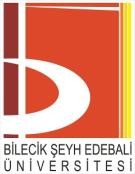 YAZ OKULU NOT İNTİBAK FORMUBŞEÜ-KAYSİS Belge NoDFR-042YAZ OKULU NOT İNTİBAK FORMUİlk Yayın Tarihi/Sayısı10.05.2016 / 5YAZ OKULU NOT İNTİBAK FORMURevizyon TarihiYAZ OKULU NOT İNTİBAK FORMURevizyon NoYAZ OKULU NOT İNTİBAK FORMUToplam Sayfa1